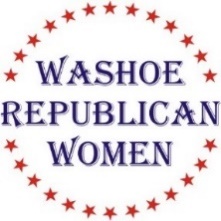 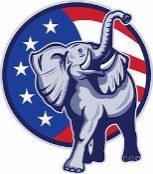 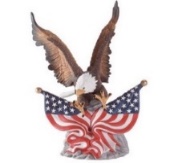 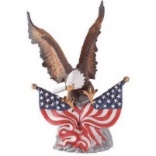 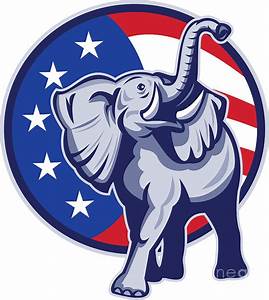 Washoe Republican Women (WRW)invite you to attend our luncheon meetingWednesday, October 20th, 2021Guest Speaker:Annie Black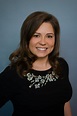 Social time at 11:00 am.  Lunch at 11:40 am.  Program starts at 12:00 Noon.$30 WRW Members w/reservation    $35 Non-Members w reservationSeating is First Come, First ServedRSVP NLT 12 Noon on October 16th Glenda Gilmore @ (707) 249-3076, or ggilmore44@gmail.com or wrw.rsvp@gmail.comNon-attendance or failure to cancel after the above date/time you will be invoiced $40.00Check, cash, or credit card accepted at the door!(This is not a fundraising event for any political candidate)